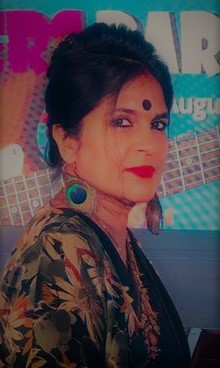 DR. SUPRIYA SRIVASTAVA 		E-mail: supriya_deutsch@yahoo.co.in Mobile – 9871653507Communication specialist seeking assignments in Business communication ,Personality Development,and German with an institution of high reputePROFILE SUMMARYA competent, multi-lingual, communications and personality development expert with over 11 years of experience with reputed academic institutions.AREAS OF EXPERTISE Personality DevelopmentGerman LanguageSpoken EnglishBusiness CommunicationEMPLOYMENT DETAILS Sept 2014- PresentAsian Business School, NoidaHead Center for Skill DevelopmentFaculty for Corporate Communication & Personality Development andGerman LanguageJune2013 –August 2014HIMT, Greater NoidaCoordinator PGDM ProgrammeJuly 2010 – October 2012Accurate Institute of Management and Technology, Greater NoidaHOD - Business Communication and Personality Development  September 2009 – June 2010 Business School of Delhi, Greater NoidaAssistant Professor -  Business Communication and Personality DevelopmentFaculty  for German LanguageMay 2007 – August 2009 Amity University, NoidaLecturer – School of Foreign Languages – GermanApril 2006 – April 2007Mayoor Public School, NoidaLanguage Trainer ( German ) for Classes VI toXACADEMIC CREDENTIALSPhD  2014 - MBA( HR)2012 - MA English, EIILM University2010 - PGHRM ,  from IMT Ghaziabad2006 - German,  Maxmueller BhavanC I  level1991 – B.Ed (English &Sc), Annamalai University1983 - M.Sc Botany,  Lucknow UniversityPROFESSIONAL ENHANCEMENTS2017 – Preparing and Managing Presentations for IB Exec Diploma at Oxford,London2012 - CET(Management) qualified2010 - TESOL Certification, Certified English & Business English trainer from                International TEFL Teacher Training Corporation – Thailand, Bangkok 2010 - Trained and conducted BEC ( Business English Certificate , Univ of Cambridge )                    exams for students, in association with the British Council2004 - Diploma in English News reading & Voice-over, NRAIOn panel of IP University, Delhi for German LanguagePapers published in national and international journalsEXTRA CURRICULAR ACTIVITIES1995 - Visharad  (Hindustani Classical) Vocal, Gandharva MahavidyalayaGraded Radio & Television Artiste ( All India Radio, Delhi & Doordarshan)Given various performances on stage for Ghazals, Bhajans & light music PERSONAL DETAILSDate of Birth   	     1st Mar 62Address	  D-246, Sector-47, Noida - 201301                         Mobile              	  9871653507Ph Residence       	     0120 - 4270090E:mail address 	     supriya_deutsch@yahoo.co.in